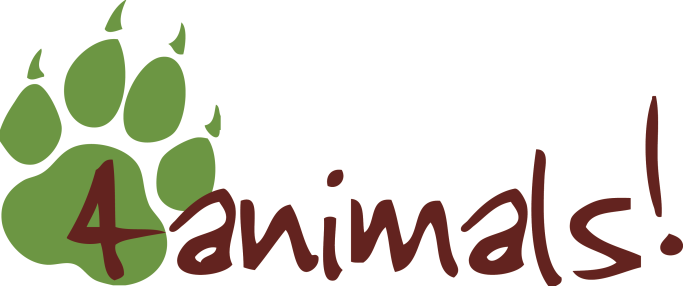 Anmeldung : Die alternative Hausapotheke für Ihr Tier 07.11.14Ich möchte teilnehmen	___  (Anzahl) 25€ inklusive Skript.KundendatenVor - & Nachname:									 Straße:											PLZ, Ort:										Telefon:										E-Mail:											Name Hund:										Rasse:											Geburtsdatum:									Geschlecht:										Krankheiten/Besonderheiten: 							Die Teilnehmeranzahl ist begrenzt, daher melden Sie sich bitte umgehend an!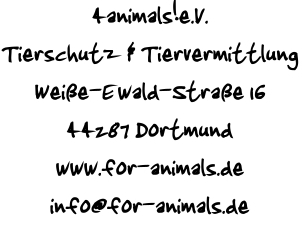 